Протокол № 1Общего собрания собственников помещений многоквартирного дома,
расположенного по адресу: Московская область, Красногорский район,
п.Нахабино, ул.Парковая, д.5 проведенного в форме заочного голосования.п.Нахабино	«30» декабря 2013г.Общее собрание собственников помещений жилого дома 5 по улице Парковая созвано по инициативе собственников дома.В соответствии с Постановлением Правительства РФ о№ 75 от 06.02.2006г., каждому собственнику были вручены бюллетени голосования под роспись. Дата подсчета голосов 29 декабря 2013 года.На дату проведения собрания, количество собственников жилых и нежилых помещений составляет 57 собственников (2291,3 (кв.м.) и 895,4 (кв.м.) от представителя собственников по жилым помещениям, находящимся в собственности п.Нахабино, муниципальное образование «Городское поселение Нахабино».В голосовании приняло участие 36 собственников, что соответствует 1421,7 кв.м, и муниципальное образование «Городское поселение Нахабино», что составляет 895,4 кв.м. Представленные голоса собственников помещений МКД составляют 2317,1 кв.м, или 72,7% от общей площади помещений. Кворум имеется.Собрание собственников помещений многоквартирного дома проводилось в форме заочного голосования: с 13 декабря 2013г. по 28 декабря 2013г.Собрание правомочно принимать решения по повестке дня.ПОВЕСТКА ДНЯ СОБРАНИЯ:Выбор председателя собрания - Довгань В.Д.   секретаря собрания - Степанову О.Н.Выбор членов счетной комиссии в составе 3 человек:Довгань В.Д. (кв. 10)Степанову О.Н. (кв.23)Вихристюк О.И. (кв.45)Избрать совет дома:Довгань В.Д.Степанову О.Н.Вихристюк О.И.Выбор председателя совета дома - Довгань В.Д.Выбор управляющей организации:ООО «УК «ФЕНИКС»ООО УК «ДОМОВОЙ»Заключить договор управления МКД сроком на 3 годаИзбрать управляющую организацию лицом, которое от имени собственников помещений в многоквартирном доме уполномочено на заключение договоров об использовании общего имущества собственников помещений в многоквартирном доме для монтажа оборудования провайдеров в целях подключения жителей к сети Интернет, кабельному ТВ, телефонной сети и др.Выбор места хранения протоколов общих собраний в Управляющей компании.По 1 вопросу повестки дня: Избрать председателя собрания – Довгань В.Д.Секретаря собрания – Степанову О.Н.Голосовали:«за» - 72,7%«против» - нет«воздержались» - нетРЕШИЛИ:Избрать председателя собрания – Довгань В.Д. и секретаря собрания – Степанову О.Н. Голосовали:«за» - 72,7%«против» - нет«воздержались» - нетРЕШИЛИ: избрать совет дома в составе:           Довгань В.Д.Степанову О.Н.Вихристюк О.И.По 4 вопросу  повестки дня: избрать председателя совета дома - Довгань В.Д.Голосовали:«за» - 72,7%«против» - нет «воздержались» - нетРЕШИЛИ: избрать председателя совета дома - Довгань В.Д.По 5 вопросу повестки дня: выбор управляющей компании. Голосовали:«за» - ООО «УК «ФЕНИКС» - 72,2%«против всех» - 0,05%«воздержались» - нет «за» - ООО УК «Домовой» - 0,05%«против» - 72,2%«воздержались» - нетРЕШИЛИ: Выбрать в качестве управляющей организации ООО «УК «ФЕНИКС».По 6 вопросу повестки дня: Заключить договор управления МКД сроком на 3 годаГолосовали:«за» ООО «УК «ФЕНИКС» - 72,2%«против» - 0,05%«воздержались» - нет«за» ООО УК «Домовой» - 0,05% «против» - 72,2%«воздержались» - нетРЕШИЛИ: Заключить договор управления МКД сроком на 3 года с ООО «УК «ФЕНИКС».По 7 вопросу повестки дня: Избрать управляющую организацию лицом, которое от имени собственников помещений в многоквартирном доме уполномочено на заключение договоров об использовании общего имущества собственников помещений в многоквартирном доме для монтажа оборудования провайдеров в целях подключения жителей к сети Интернет, кабельному ТВ, телефонной сети и др.Голосовали:«за» - 72,7%«против» - нет «воздержались» - нетРЕШИЛИ:Избрать ООО «УК «ФЕНИКС» лицом, которое от имени собственников помещений в многоквартирном доме уполномочено на заключение договоров об использовании общего имущества собственников помещений в многоквартирном доме для монтажа оборудования провайдеров в целях подключения жителей к сети Интернет, кабельному ТВ, телефонной сети и др.По 8 вопросу повестки дня: Выбор места хранения протоколов общих собраний в Управляющей компании.Голосовали:«за» - 72,7%«против» - нет «воздержались» - нетРЕШИЛИ:	Местом хранения протоколов общих собраний выбрать Управляющую компанию.Протокол составлен в 3 (трех) экземплярах на четырех листах. Один экземпляр с реестром собственников и решениями собственников помещении МКД передается на хранение в ООО «УК «ФЕНИКС», второй экземпляр протокола передать в ООО УК «Домовой», третий экземпляр протокола передать на хранение в муниципальное образование «Городское поселение Нахабино».Члены счетной комиссии в составе: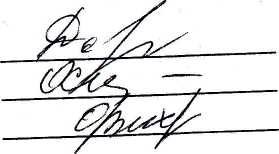 Довгань В.Д. Степанова О.Н. Вихристюк О.И.